Паспорт изделияИнструкция по сборке и эксплуатации мебелиКомод с/г Люкс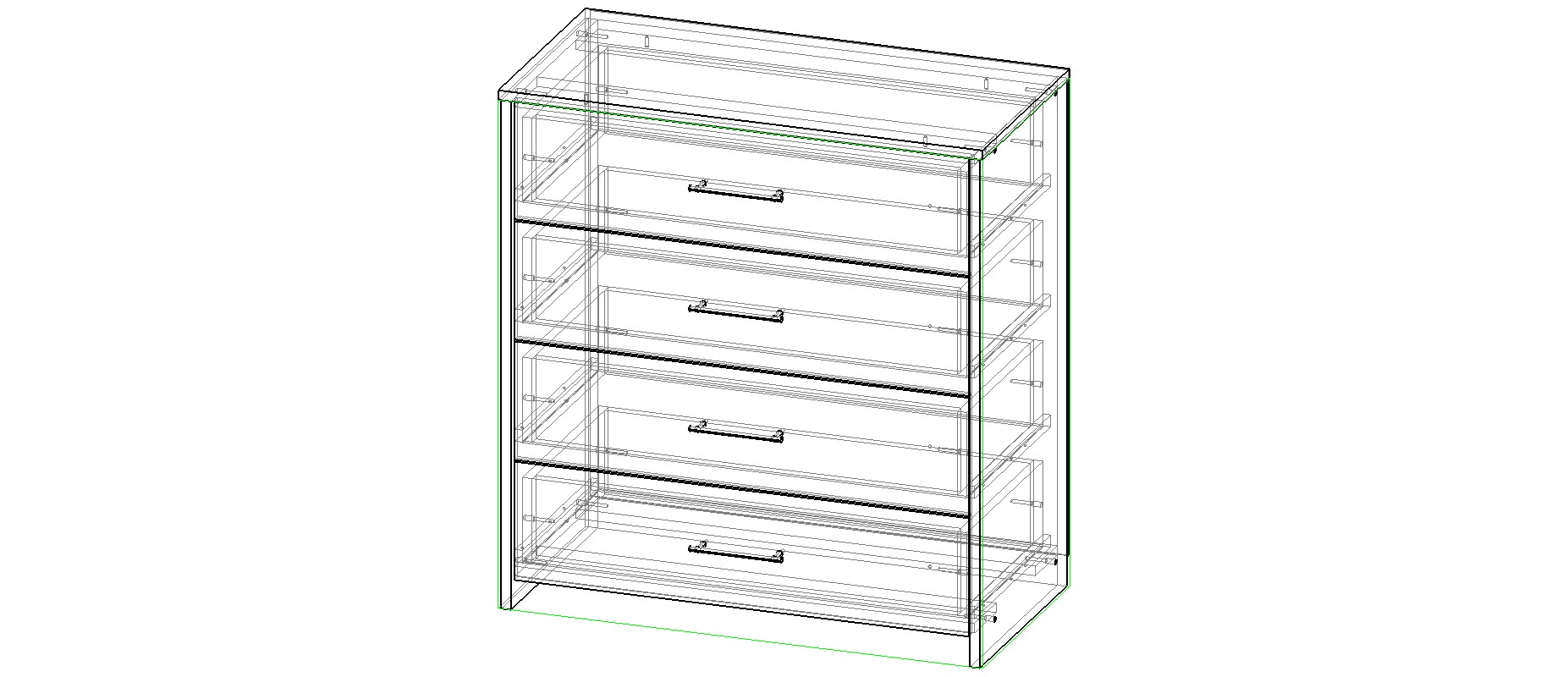 Инструкция по уходу за мебелью и правила эксплуатации.Для поддержания внешнего вида и увеличение срока эксплуатации рекомендуется соблюдать следующие общие правила:Мебель должна эксплуатироваться в сухих и теплых помещениях, имеющих отопление и вентиляцию при температуре воздуха не ниже +1 и не выше +40 градусов, относительной влажности 65-85%.Расположение мебели ближе одного метра от отопительных приборов и других источников тепла, а также под прямыми солнечными лучами, вызывает ускоренное старение покрытия и деформацию мебельных щитов.Поверхность деталей мебели следует оберегать от попадания влаги во избежание разбухания каркасов фасадов и столешницы, отклеивания кромок на боковых поверхностях.Следует оберегать поверхность мебели и его конструктивные элементы от механических повреждений, которые могут быть вызваны воздействием твердых предметов, абразивных порошков, а также чрезмерными физическими нагрузками.Изделия мебели необходимо устанавливать на ровные поверхности.Рекомендуется для чистки преимущественно пользоваться мягкой тканью или замшей, смоченной и хорошо отжатой перед использованием. Всегда тщательно высушивайте (протирайте сухой тканью) смоченные участи по окончании чистки. Не следует использовать средства, обладающие абразивными свойствами. А также губки с покрытием из металлического волокнообразного или стружечного материала при чистке.В процессе эксплуатации мебели возможно ослабление крепежной фурнитуры, необходимо осуществлять «затяжку» всех изделий металлофурнитуры, осуществляющих крепеж и регулировку узлов, обеспечивающих открывание и трансформацию подвижных элементов.Общие технические указания по сборке.Для удобства транспортировки и предохранения от повреждений, мебель поставляется в разобранном виде в индивидуальной упаковке. Вы можете собрать ее самостоятельно, либо воспользоваться услугами квалифицированных сборщиков. Не приступайте к сборке, не ознакомившись с инструкцией!Проверить комплектность каждой упаковки, согласно комплектовочной ведомости. При обнаружении дефектов или не комплектности к сборке не приступать. Обратитесь к продавцу. Внимание! Не рекомендуется одновременно вынимать детали из всех упаковок во избежание их смешивания ( можете перепутать детали). Проверить наличие фурнитуры.Во избежание перекосов и повреждений, а также загрязнения мебели, сборку производить на ровном полу, покрытом тканью или бумагой. Необходимо соблюдать осторожность, чтобы не повредить поверхность деталей. В сборке сложных и больших изделий желательно участие двух человек. Перед началом сборки необходимо определить расположение деталей в изделии в соответствии со  схемами сборки и инструкцией.Производитель оставляет за собой право вносить незначительные изменения в конструкцию, не изменяющую внешний вид и дизайн изделия без предварительного уведомления.Поставщик гарантирует соответствие товаров требованием ГОСТа при соблюдении условий транспортировки, хранения, сборки (для мебели, поставляемой в разобранном виде), эксплуатации.Схема сборки:Сборку рекомендовано производить вдвоем на чистой, ровной поверхности, во избежание перекосов и повреждений. Не приступайте к сборке, не ознакомившись с инструкцией! Для удобства транспортировки и предохранения от повреждений, мебель поставляется в разобранном виде в  индивидуальной упаковке. Вы можете собрать ее самостоятельно  или воспользоваться услугами квалифицированных сборщиков.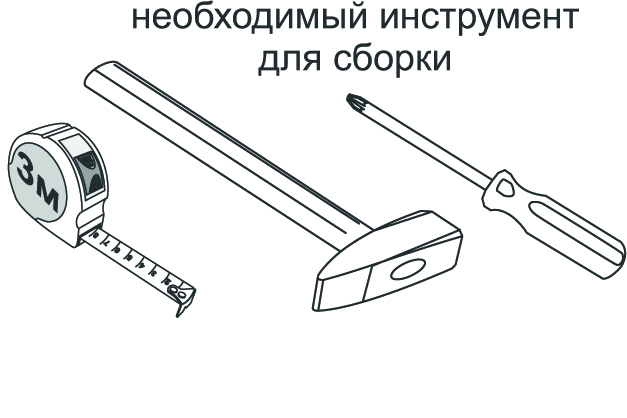 Закрепите направляющих на боковинах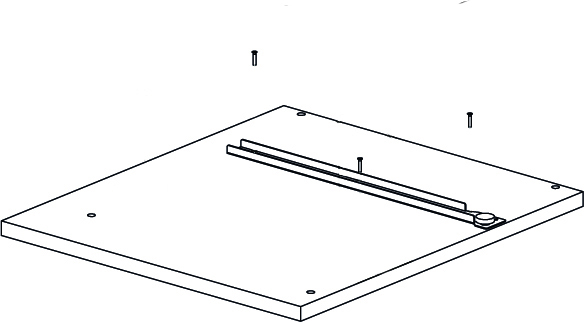 Соберите корпусУстановите ДВП. Внимание: Проверить диагонали комода. Прикрутите подпятники.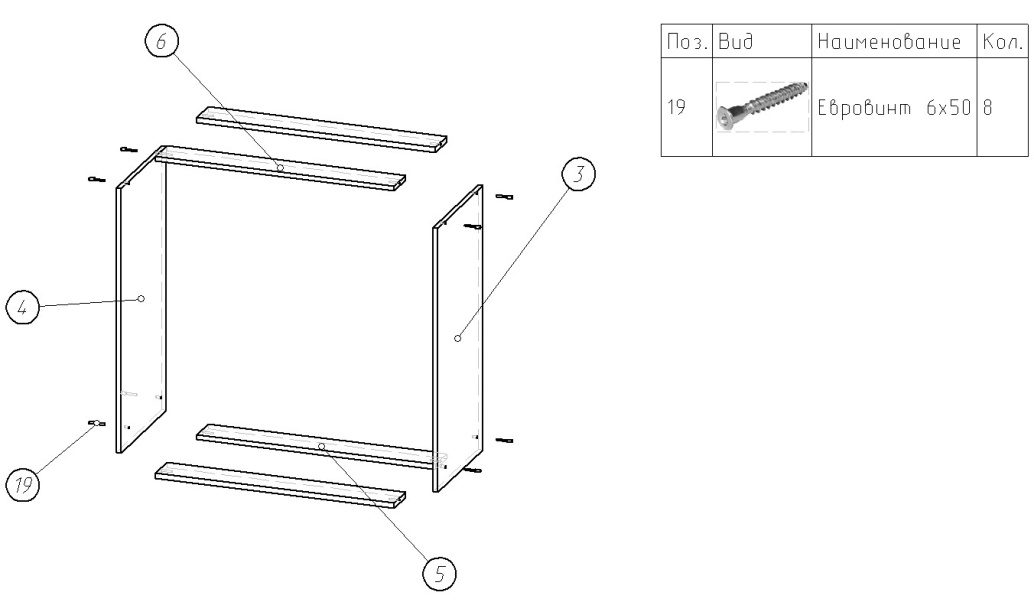 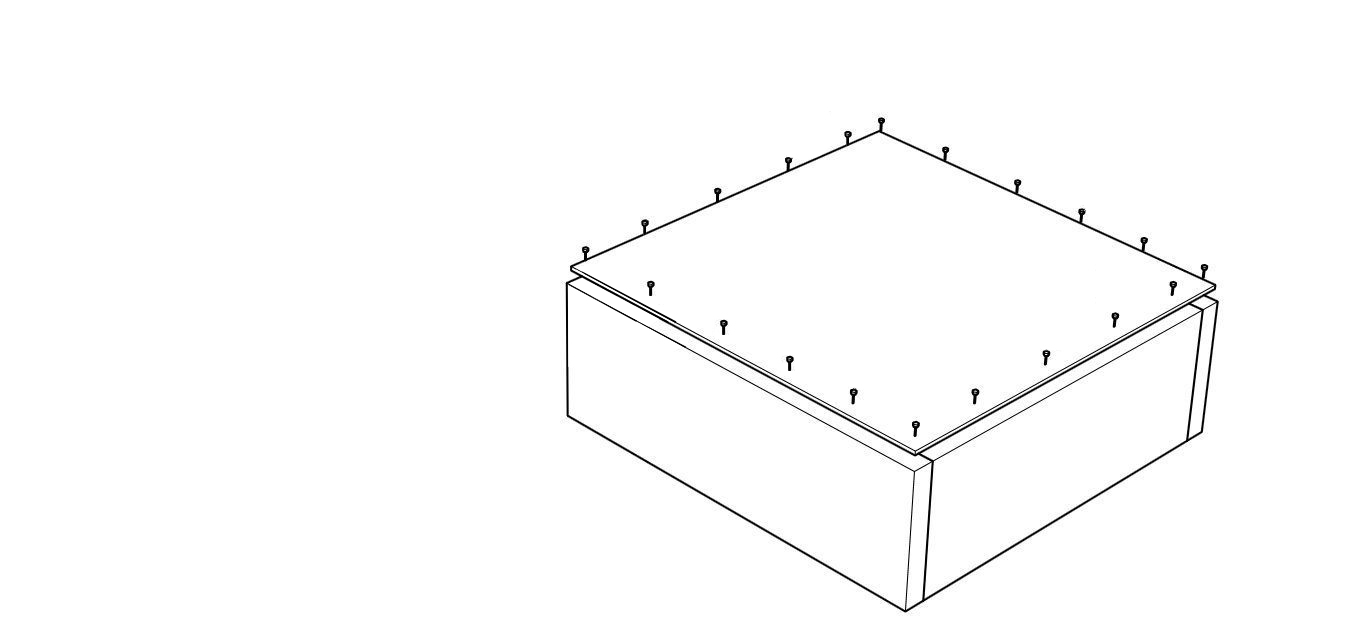 Прикрепите крышу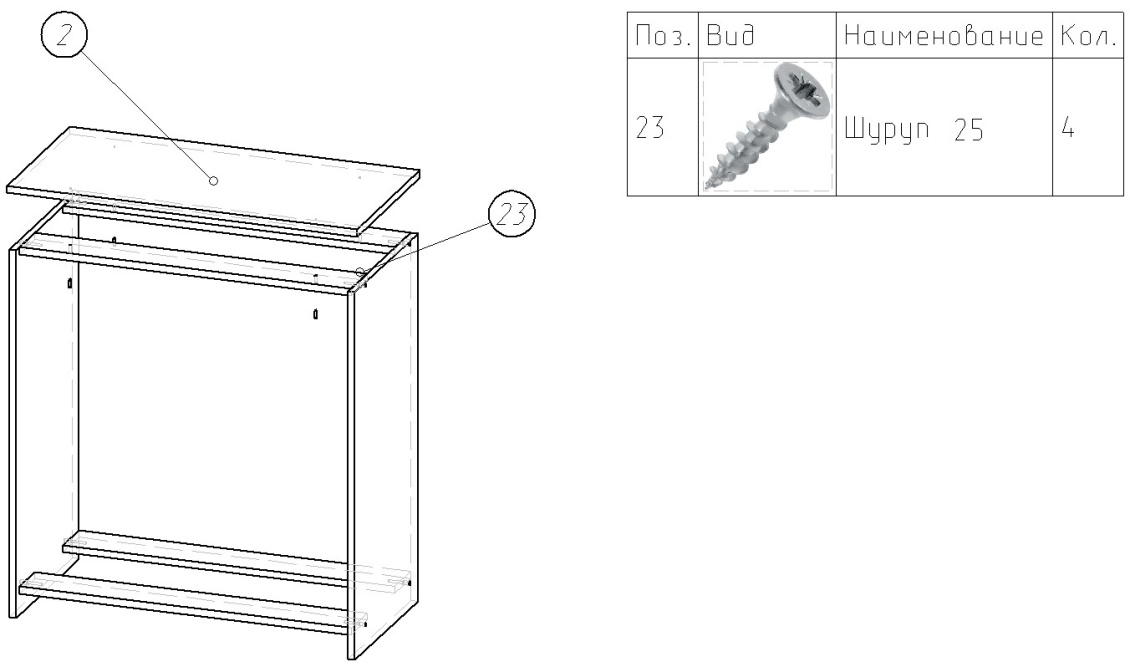 Соберите и установите ящики.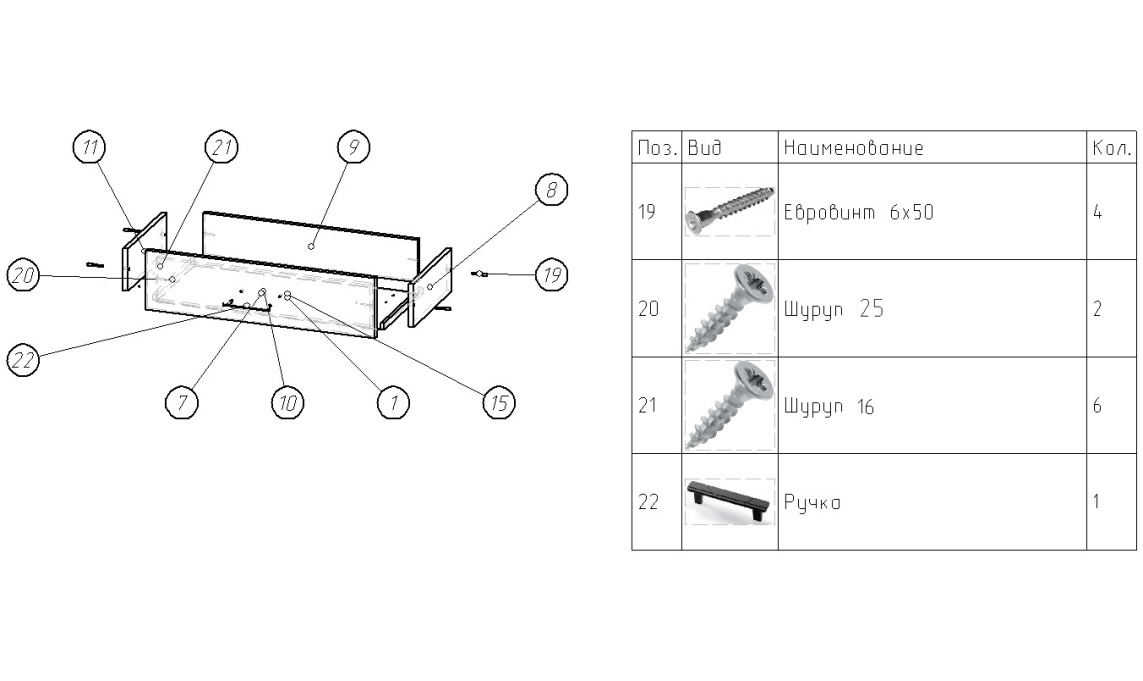 Паспорт изделияИнструкция по сборке и эксплуатации мебелиКровать с/г Люкс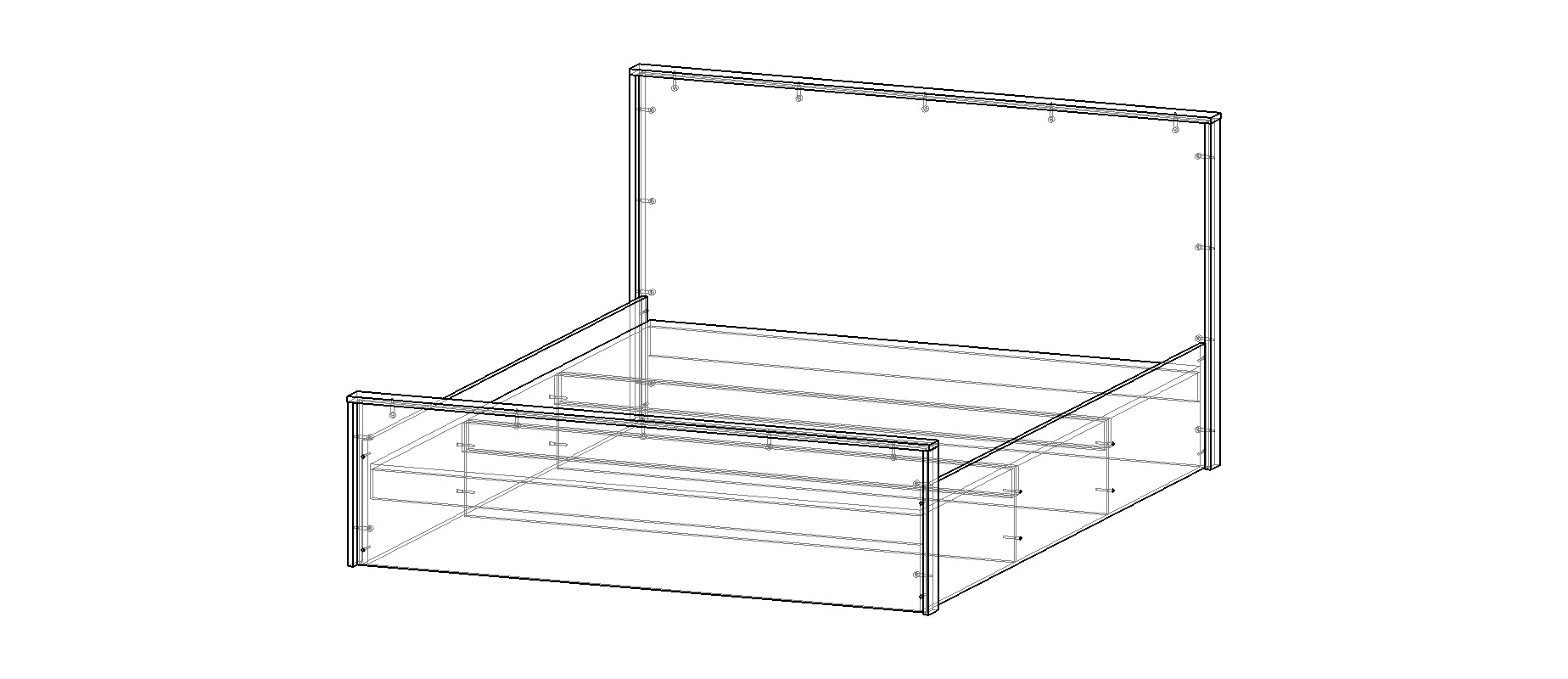 Инструкция по уходу за мебелью и правила эксплуатации.Для поддержания внешнего вида и увеличение срока эксплуатации рекомендуется соблюдать следующие общие правила:Мебель должна эксплуатироваться в сухих и теплых помещениях, имеющих отопление и вентиляцию при температуре воздуха не ниже +1 и не выше +40 градусов, относительной влажности 65-85%.Расположение мебели ближе одного метра от отопительных приборов и других источников тепла, а также под прямыми солнечными лучами, вызывает ускоренное старение покрытия и деформацию мебельных щитов.Поверхность деталей мебели следует оберегать от попадания влаги во избежание разбухания каркасов фасадов и столешницы, отклеивания кромок на боковых поверхностях.Следует оберегать поверхность мебели и его конструктивные элементы от механических повреждений, которые могут быть вызваны воздействием твердых предметов, абразивных порошков, а также чрезмерными физическими нагрузками.Изделия мебели необходимо устанавливать на ровные поверхности.Рекомендуется для чистки преимущественно пользоваться мягкой тканью или замшей, смоченной и хорошо отжатой перед использованием. Всегда тщательно высушивайте (протирайте сухой тканью) смоченные участи по окончании чистки. Не следует использовать средства, обладающие абразивными свойствами. А также губки с покрытием из металлического волокнообразного или стружечного материала при чистке.В процессе эксплуатации мебели возможно ослабление крепежной фурнитуры, необходимо осуществлять «затяжку» всех изделий металлофурнитуры, осуществляющих крепеж и регулировку узлов, обеспечивающих открывание и трансформацию подвижных элементов.Общие технические указания по сборке.Для удобства транспортировки и предохранения от повреждений, мебель поставляется в разобранном виде в индивидуальной упаковке. Вы можете собрать ее самостоятельно, либо воспользоваться услугами квалифицированных сборщиков. Не приступайте к сборке, не ознакомившись с инструкцией!Проверить комплектность каждой упаковки, согласно комплектовочной ведомости. При обнаружении дефектов или не комплектности к сборке не приступать. Обратитесь к продавцу. Внимание! Не рекомендуется одновременно вынимать детали из всех упаковок во избежание их смешивания ( можете перепутать детали). Проверить наличие фурнитуры.Во избежание перекосов и повреждений, а также загрязнения мебели, сборку производить на ровном полу, покрытом тканью или бумагой. Необходимо соблюдать осторожность, чтобы не повредить поверхность деталей. В сборке сложных и больших изделий желательно участие двух человек. Перед началом сборки необходимо определить расположение деталей в изделии в соответствии со  схемами сборки и инструкцией.Производитель оставляет за собой право вносить незначительные изменения в конструкцию, не изменяющую внешний вид и дизайн изделия без предварительного уведомления.Поставщик гарантирует соответствие товаров требованием ГОСТа при соблюдении условий транспортировки, хранения, сборки (для мебели, поставляемой в разобранном виде), эксплуатации.Сборку рекомендовано производить вдвоем на чистой, ровной поверхности, во избежание перекосов и повреждений.  Не приступайте к сборке, не ознакомившись с инструкцией! Для удобства транспортировки и предохранения от повреждений, мебель поставляется в разобранном виде в индивидуальной упаковке. Вы можете собрать ее самостоятельно или воспользоваться услугами квалифицированных сборщиков.Закрепите шурупами планки и вязки с двух сторон.  Закрепите подпятники.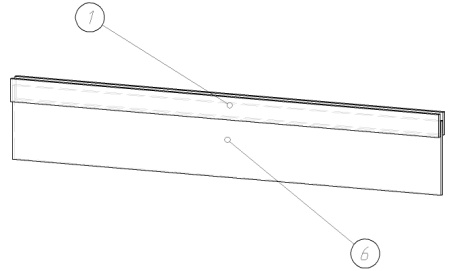 Соберите корпус.		Прикрутите планки к щиткам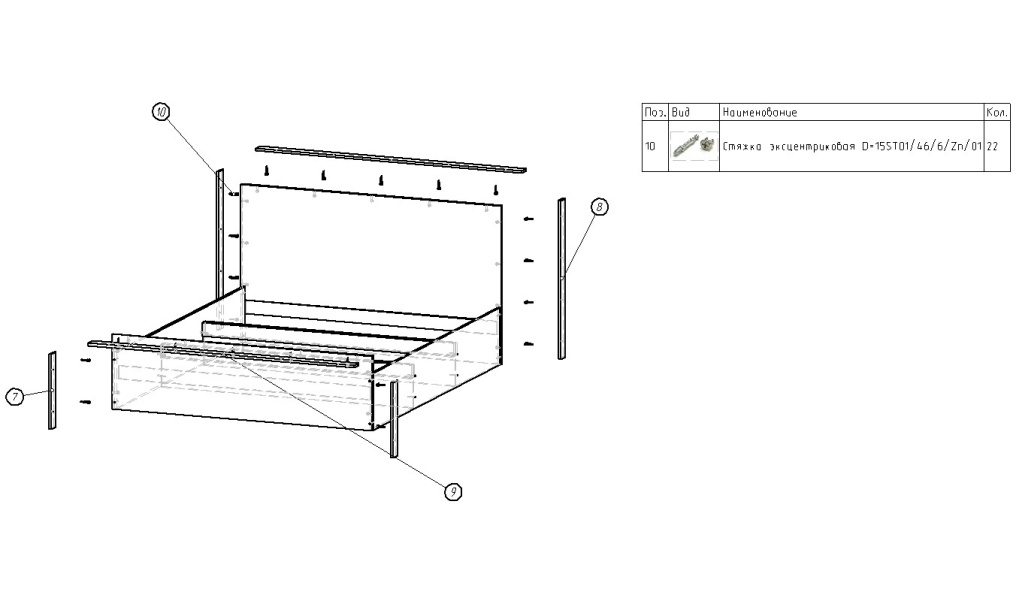 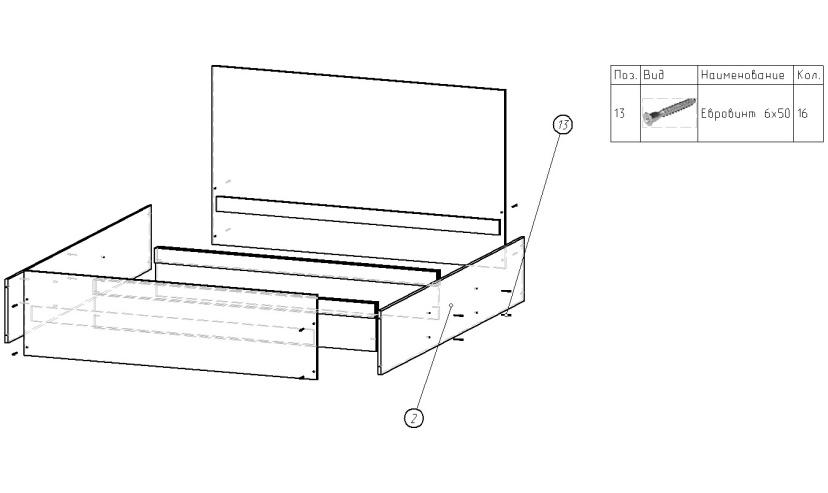 Установите щитыПаспорт изделияИнструкция по сборке и эксплуатации мебелиТумба с/г Люкс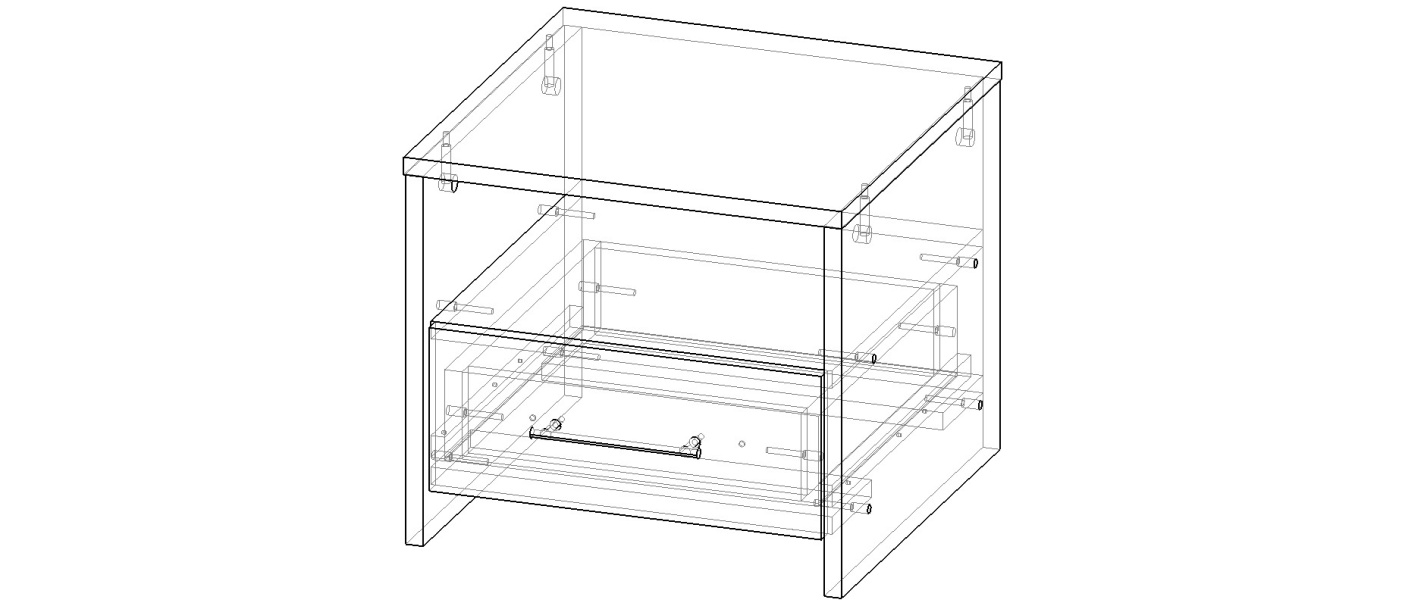 Инструкция по уходу за мебелью и правила эксплуатации.Для поддержания внешнего вида и увеличение срока эксплуатации рекомендуется соблюдать следующие общие правила:Мебель должна эксплуатироваться в сухих и теплых помещениях, имеющих отопление и вентиляцию при температуре воздуха не ниже +1 и не выше +40 градусов, относительной влажности 65-85%.Расположение мебели ближе одного метра от отопительных приборов и других источников тепла, а также под прямыми солнечными лучами, вызывает ускоренное старение покрытия и деформацию мебельных щитов.Поверхность деталей мебели следует оберегать от попадания влаги во избежание разбухания каркасов фасадов и столешницы, отклеивания кромок на боковых поверхностях.Следует оберегать поверхность мебели и его конструктивные элементы от механических повреждений, которые могут быть вызваны воздействием твердых предметов, абразивных порошков, а также чрезмерными физическими нагрузками.Изделия мебели необходимо устанавливать на ровные поверхности.Рекомендуется для чистки преимущественно пользоваться мягкой тканью или замшей, смоченной и хорошо отжатой перед использованием. Всегда тщательно высушивайте (протирайте сухой тканью) смоченные участи по окончании чистки. Не следует использовать средства, обладающие абразивными свойствами. А также губки с покрытием из металлического волокнообразного или стружечного материала при чистке.В процессе эксплуатации мебели возможно ослабление крепежной фурнитуры, необходимо осуществлять «затяжку» всех изделий металлофурнитуры, осуществляющих крепеж и регулировку узлов, обеспечивающих открывание и трансформацию подвижных элементов.Общие технические указания по сборке.Для удобства транспортировки и предохранения от повреждений, мебель поставляется в разобранном виде в индивидуальной упаковке. Вы можете собрать ее самостоятельно, либо воспользоваться услугами квалифицированных сборщиков. Не приступайте к сборке, не ознакомившись с инструкцией!Проверить комплектность каждой упаковки, согласно комплектовочной ведомости. При обнаружении дефектов или не комплектности к сборке не приступать. Обратитесь к продавцу. Внимание! Не рекомендуется одновременно вынимать детали из всех упаковок во избежание их смешивания ( можете перепутать детали). Проверить наличие фурнитуры.Во избежание перекосов и повреждений, а также загрязнения мебели, сборку производить на ровном полу, покрытом тканью или бумагой. Необходимо соблюдать осторожность, чтобы не повредить поверхность деталей. В сборке сложных и больших изделий желательно участие двух человек. Перед началом сборки необходимо определить расположение деталей в изделии в соответствии со  схемами сборки и инструкцией.Производитель оставляет за собой право вносить незначительные изменения в конструкцию, не изменяющую внешний вид и дизайн изделия без предварительного уведомления.Поставщик гарантирует соответствие товаров требованием ГОСТа при соблюдении условий транспортировки, хранения, сборки (для мебели, поставляемой в разобранном виде), эксплуатации.Схема сборки:Сборку рекомендовано производить вдвоем на чистой, ровной поверхности, во избежание перекосов и повреждений. Не приступайте к сборке, не ознакомившись с инструкцией! Для удобства транспортировки и предохранения от повреждений, мебель поставляется в разобранном виде в индивидуальной упаковке. Вы можете собрать ее самостоятельно или воспользоваться услугами квалифицированных сборщиков.Соберите ящик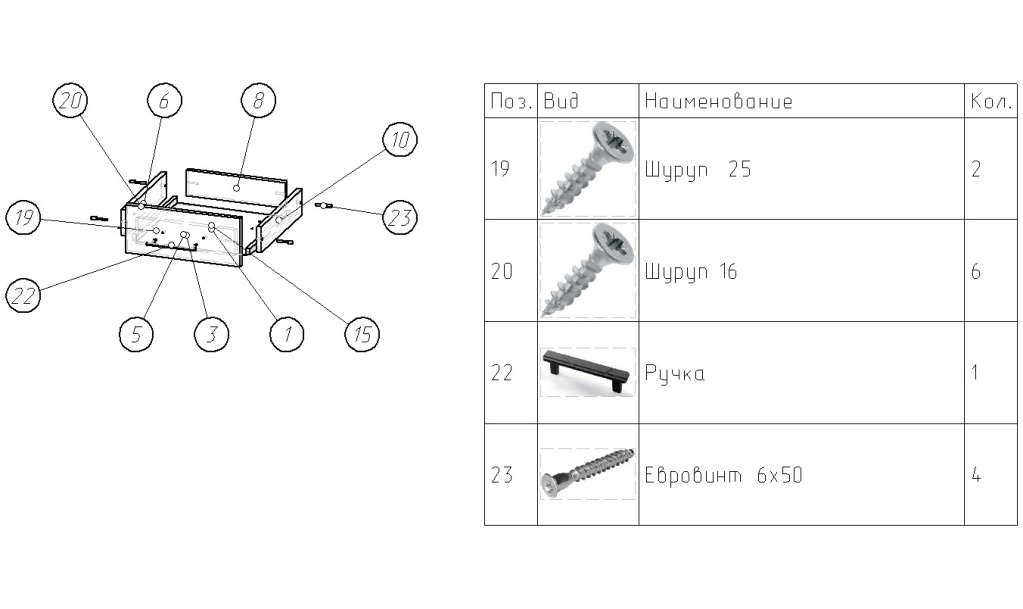 Закрепите направляющие на боковинахСоберите корпус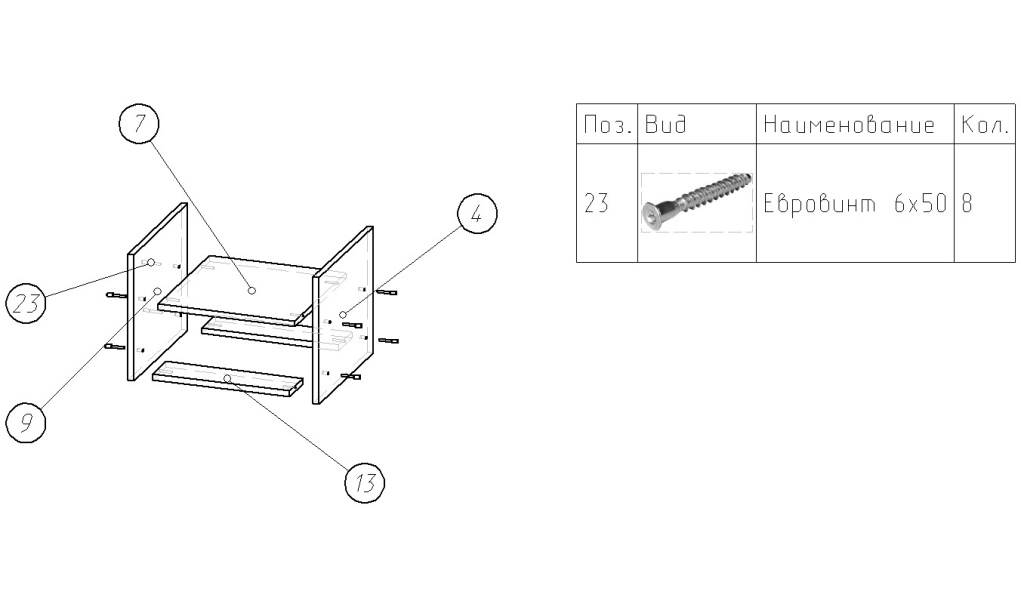 Установите ДВП. Внимание: Проверить диагонали тумбы. Прикрутите подпятники к тумбе.Закрепите крышу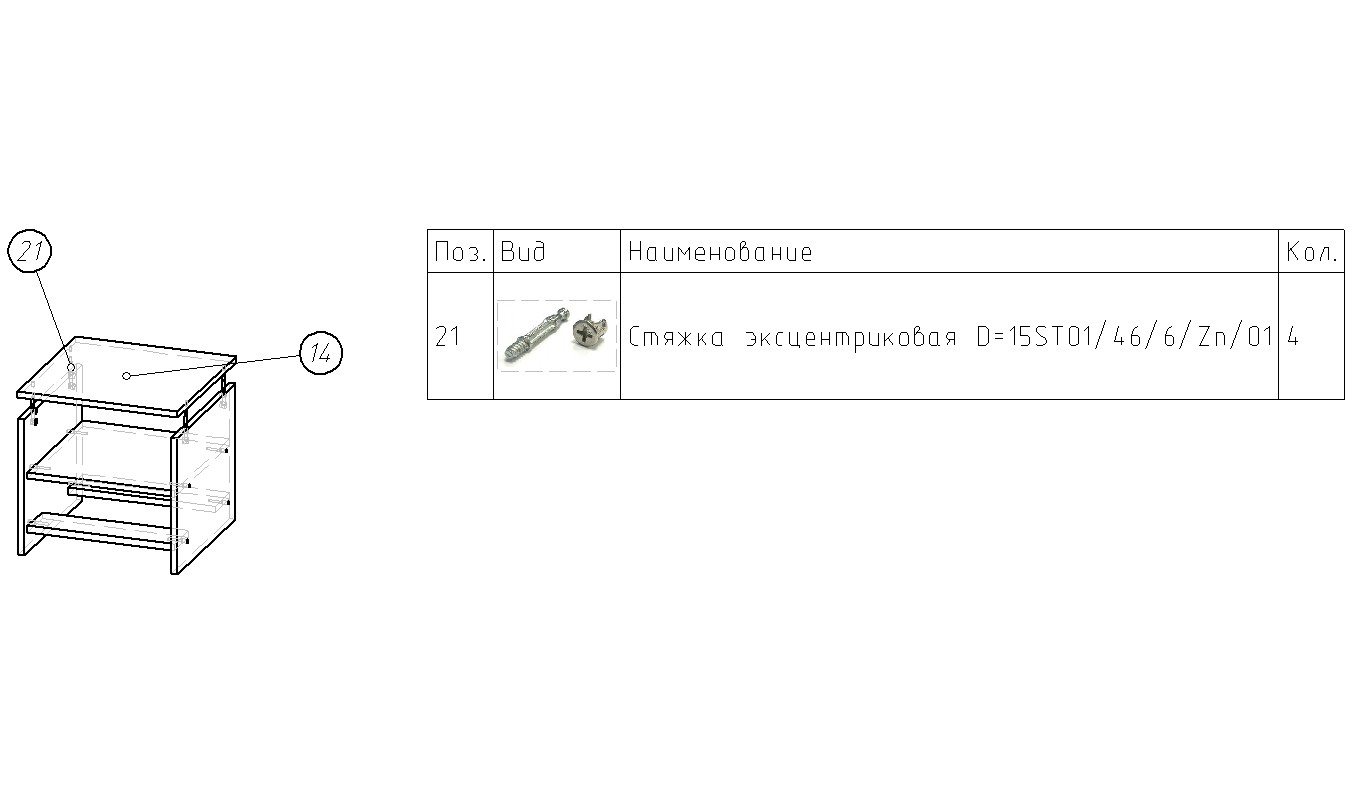 .Установите ящики на место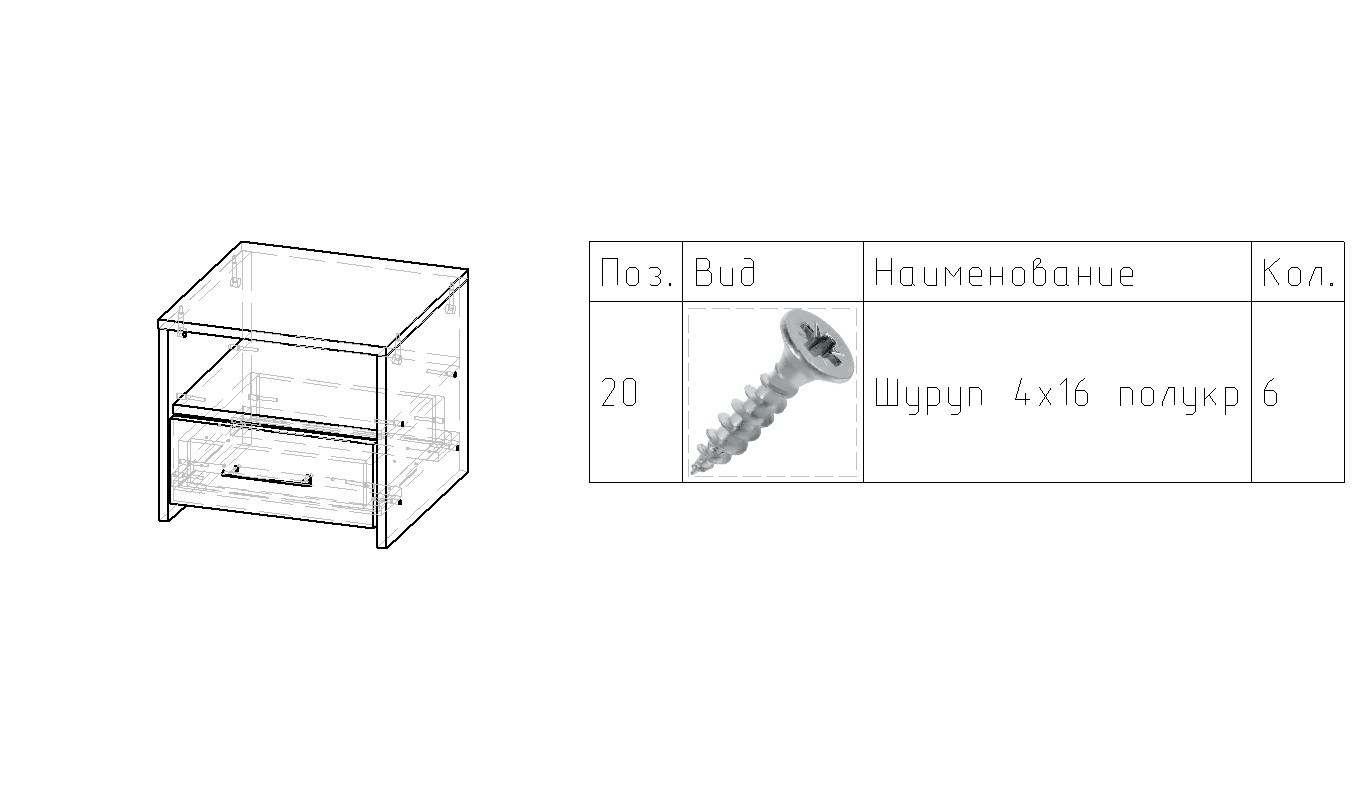 Паспорт изделияИнструкция по сборке и эксплуатации мебелиШкаф купе с/г Люкс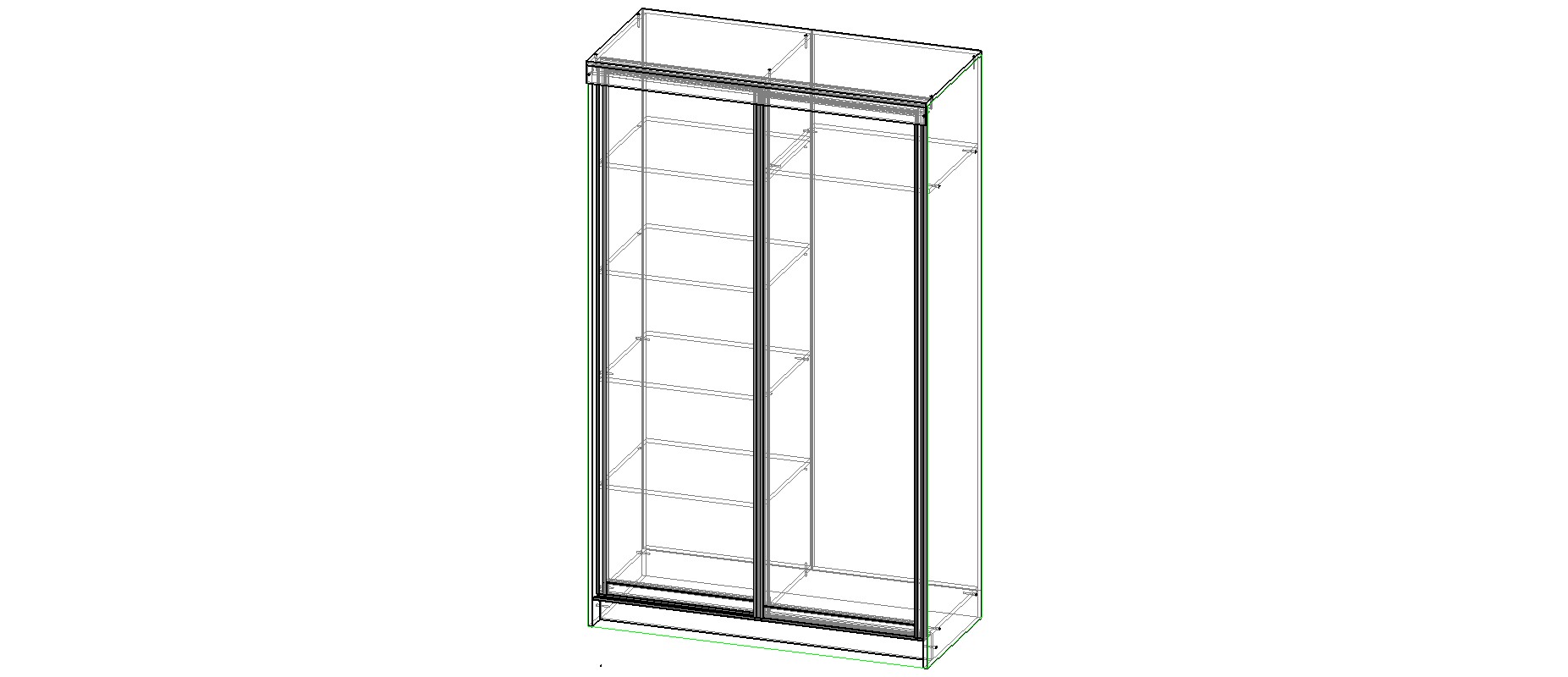 Инструкция по уходу за мебелью и правила эксплуатации.Для поддержания внешнего вида и увеличение срока эксплуатации рекомендуется соблюдать следующие общие правила:Мебель должна эксплуатироваться в сухих и теплых помещениях, имеющих отопление и вентиляцию при температуре воздуха не ниже +1 и не выше +40 градусов, относительной влажности 65-85%.Расположение мебели ближе одного метра от отопительных приборов и других источников тепла, а также под прямыми солнечными лучами, вызывает ускоренное старение покрытия и деформацию мебельных щитов.Поверхность деталей мебели следует оберегать от попадания влаги во избежание разбухания каркасов фасадов и столешницы, отклеивания кромок на боковых поверхностях.Следует оберегать поверхность мебели и его конструктивные элементы от механических повреждений, которые могут быть вызваны воздействием твердых предметов, абразивных порошков, а также чрезмерными физическими нагрузками.Изделия мебели необходимо устанавливать на ровные поверхности.Рекомендуется для чистки преимущественно пользоваться мягкой тканью или замшей, смоченной и хорошо отжатой перед использованием. Всегда тщательно высушивайте (протирайте сухой тканью) смоченные участи по окончании чистки. Не следует использовать средства, обладающие абразивными свойствами. А также губки с покрытием из металлического волокнообразного или стружечного материала при чистке.В процессе эксплуатации мебели возможно ослабление крепежной фурнитуры, необходимо осуществлять «затяжку» всех изделий металлофурнитуры, осуществляющих крепеж и регулировку узлов, обеспечивающих открывание и трансформацию подвижных элементов.Общие технические указания по сборке.Для удобства транспортировки и предохранения от повреждений, мебель поставляется в разобранном виде в индивидуальной упаковке. Вы можете собрать ее самостоятельно, либо воспользоваться услугами квалифицированных сборщиков. Не приступайте к сборке, не ознакомившись с инструкцией!Проверить комплектность каждой упаковки, согласно комплектовочной ведомости. При обнаружении дефектов или не комплектности к сборке не приступать. Обратитесь к продавцу. Внимание! Не рекомендуется одновременно вынимать детали из всех упаковок во избежание их смешивания ( можете перепутать детали). Проверить наличие фурнитуры.Во избежание перекосов и повреждений, а также загрязнения мебели, сборку производить на ровном полу, покрытом тканью или бумагой. Необходимо соблюдать осторожность, чтобы не повредить поверхность деталей. В сборке сложных и больших изделий желательно участие двух человек. Перед началом сборки необходимо определить расположение деталей в изделии в соответствии со  схемами сборки и инструкцией.Производитель оставляет за собой право вносить незначительные изменения в конструкцию, не изменяющую внешний вид и дизайн изделия без предварительного уведомления.Поставщик гарантирует соответствие товаров требованием ГОСТа при соблюдении условий транспортировки, хранения, сборки (для мебели, поставляемой в разобранном виде), эксплуатации.Сборку рекомендовано производить вдвоем на чистой, ровной поверхности, во избежание перекосов и повреждений. Не приступайте к сборке, не ознакомившись с инструкцией! Для удобства транспортировки и предохранения от повреждений, мебель поставляется в разобранном виде в индивидуальной упаковке. Вы можете собрать ее самостоятельно или воспользоваться услугами квалифицированных сборщиков.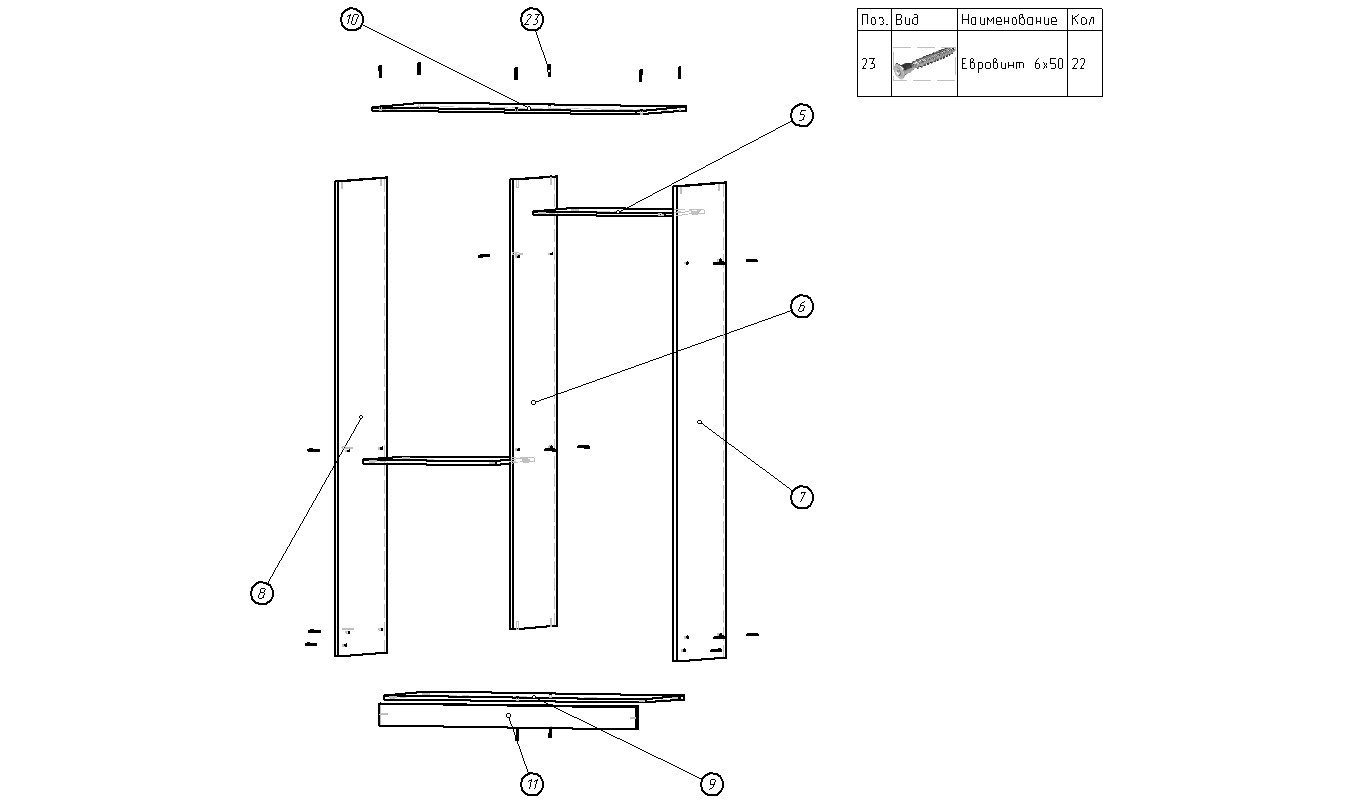 Соберите корпусУстановите ДВП. Внимание: Проверить диагонали шкафа. Прибейте подпятники к шкафуУстановите полки и створки.				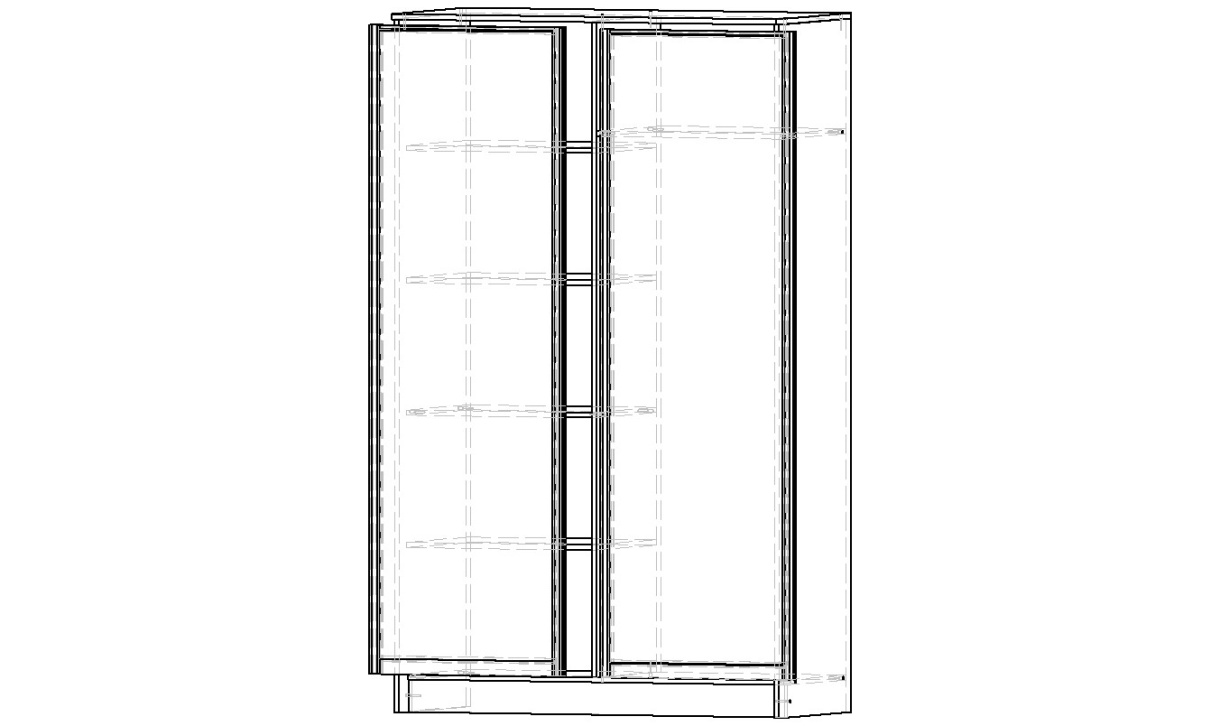 Прикрепите планку.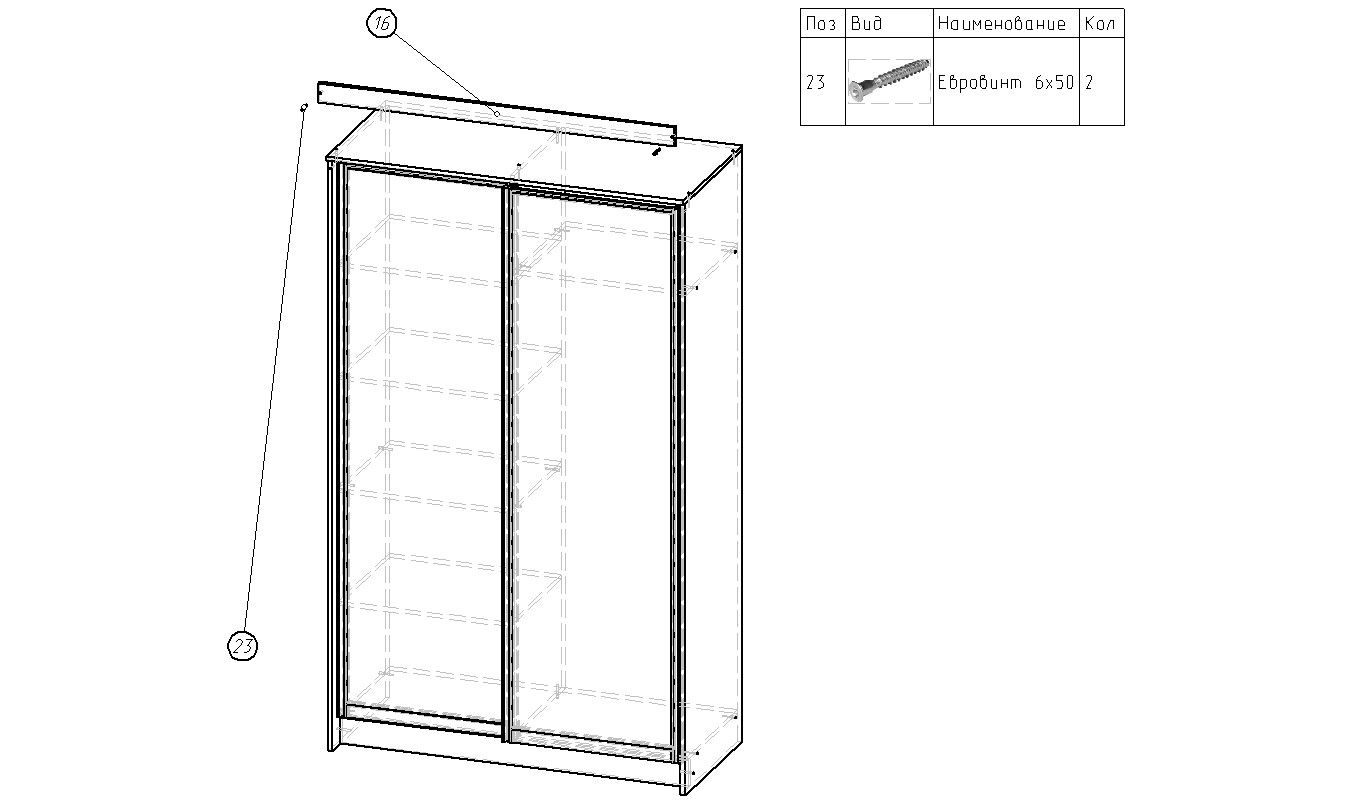 Спецификация на панели и профилиСпецификация на панели и профилиСпецификация на панели и профилиСпецификация на панели и профилиСпецификация на панели и профилиСпецификация на панели и профилиСпецификация на панели и профилиСпецификация на панели и профилиСпецификация на панели и профилиСпецификация на панели и профилиСпецификация на панели и профилиСпецификация на панели и профилиСпецификация на панели и профилиГотовая детальГотовая детальГотовая детальГотовая детальГотовая детальПоз.Поз.Поз.НаименованиеНаименованиеКол-воКол-воКол-воКол-воДлинаШиринаШиринаШиринаШирина111Дно ящикаДно ящика4444740345345345345222КРЫШАКРЫША1111810400400400400333бОКОВИНАбОКОВИНА1111850400400400400444бОКОВИНАбОКОВИНА1111850400400400400555планкапланка2222768100100100100666планкапланка2222768100100100100777Фасад ящикаФасад ящика4444197760760760760888Боковина ящика праваяБоковина ящика правая4444350140140140140999Задняя панель ящикаЗадняя панель ящика4444710140140140140101010Фальш-панель ящикаФальш-панель ящика4444710140140140140111111Боковина ящика леваяБоковина ящика левая4444350140140140140121212ДВПДВП2222795395395395395Спецификация на крепеж, фурнитуру, сборкиСпецификация на крепеж, фурнитуру, сборкиСпецификация на крепеж, фурнитуру, сборкиСпецификация на крепеж, фурнитуру, сборкиСпецификация на крепеж, фурнитуру, сборкиСпецификация на крепеж, фурнитуру, сборкиСпецификация на крепеж, фурнитуру, сборкиСпецификация на крепеж, фурнитуру, сборкиСпецификация на крепеж, фурнитуру, сборкиСпецификация на крепеж, фурнитуру, сборкиСпецификация на крепеж, фурнитуру, сборкиСпецификация на крепеж, фурнитуру, сборкиПоз.НаименованиеНаименованиеНаименованиеНаименованиеНаименованиеКол-воКол-воПримечаниеПримечаниеПримечаниеПримечание15Направляющие роликовые 350мм.Направляющие роликовые 350мм.Направляющие роликовые 350мм.Направляющие роликовые 350мм.Направляющие роликовые 350мм.4419Евровинт 6х50Евровинт 6х50Евровинт 6х50Евровинт 6х50Евровинт 6х50242420Шуруп 25Шуруп 25Шуруп 25Шуруп 25Шуруп 25202021Шуруп16Шуруп16Шуруп16Шуруп16Шуруп16606022РучкаРучкаРучкаРучкаРучка4423Шуруп 4х25Шуруп 4х25Шуруп 4х25Шуруп 4х25Шуруп 4х2544ЗаглушкиЗаглушкиЗаглушкиЗаглушкиЗаглушки44ЕвроключЕвроключЕвроключЕвроключЕвроключ11ПодпятникиПодпятникиПодпятникиПодпятникиПодпятники44ГвоздиГвоздиГвоздиГвоздиГвозди150150Схема сборки:Спецификация на панели и профилиСхема сборки:Спецификация на панели и профилиСхема сборки:Спецификация на панели и профилиСхема сборки:Спецификация на панели и профилиСхема сборки:Спецификация на панели и профилиСхема сборки:Спецификация на панели и профилиСхема сборки:Спецификация на панели и профилиСхема сборки:Спецификация на панели и профилиСхема сборки:Спецификация на панели и профилиСхема сборки:Спецификация на панели и профилиГотовая детальГотовая детальГотовая детальПоз.НаименованиеНаименованиеКол-воКол-воДлинаШиринаШирина1ВязкиВязки6680160016002ЦаргиЦарги22340200520053ДСПДСП3316006686684Щиток Щиток 11950165016505ЩитокЩиток11450165016506ВязкиВязки22260160016007ПланкиПланки2245070708ПланкиПланки2295070709ПланкиПланки2216847070Спецификация на крепеж, фурнитуру, сборкиСпецификация на крепеж, фурнитуру, сборкиСпецификация на крепеж, фурнитуру, сборкиСпецификация на крепеж, фурнитуру, сборкиСпецификация на крепеж, фурнитуру, сборкиСпецификация на крепеж, фурнитуру, сборкиСпецификация на крепеж, фурнитуру, сборкиПоз.Поз.НаименованиеКол-воПримечаниеПримечаниеПримечание1313Евровинт 6х50161010Стяжка эксцентриковая22Заглушки16Евроключ1Подпятники14Шуруп 258Гвозди28Схема сборки:Схема сборки:Схема сборки:Схема сборки:Схема сборки:Спецификация на крепеж, фурнитуру, сборкиСпецификация на крепеж, фурнитуру, сборкиСпецификация на крепеж, фурнитуру, сборкиСпецификация на крепеж, фурнитуру, сборкиПоз.НаименованиеКол-воПримечание23Евровинт 6х502424Полкодержатель 12Заглушки24Евроключ1Ручки2Подпятники4Скалкодержатель2колеса купе круглые4Уголок маленький2Уголок большой2Шуруп 1622Гвозди110